ΕΛΛΗΝΙΚΗ ΔΗΜΟΚΡΑΤΙΑ 				ΔΗΜΟΣ Η.Π. ΝΑΟΥΣΑΣ					ΑΠΟΣΠΑΣΜΑΑπό το Πρακτικό της αριθμ. 16ης    -13/04/2021  Τακτικής Συνεδρίασηςτης Οικονομικής Επιτροπής του Δήμου Η.Π. ΝάουσαςΑριθμός  Απόφασης    112/2021ΘΕΜΑ: Έγκριση  της 5ης  Αναμόρφωσης Προϋπολογισμού Δ. Ηρωικής Πόλεως Νάουσας έτους  2021 (Ο.Υ.)- εισήγηση προς το Δημοτικό Συμβούλιο Στη Νάουσα  και στο δημοτικό κατάστημα σήμερα στις 13 του μήνα Απριλίου   του έτους 2021  ημέρα της εβδομάδας Τρίτη  και ώρα 10:30 π.μ. έως 11:30 π.μ.  συνήλθε σε   (δια περιφοράς – μέσω τηλεφώνου) Τακτική συνεδρίαση η Οικονομική Επιτροπή, ύστερα από τη με αρ. πρωτ. 5353/09-04-2021 έγγραφη πρόσκληση του Προέδρου, που δόθηκε στον κάθε σύμβουλο σύμφωνα με το με το άρθρο 77 του Ν. 4555/2018 όπως τροποποιήθηκε και ισχύει και τις διατάξεις του άρθρου 10   της Πράξης Νομοθετικού Περιεχομένου (ΦΕΚ 55/Α/11-3-2020 –  «κατεπείγουσες διατάξεις για τη λειτουργία Δήμων και Περιφερειών κατά τη διάρκεια της λήψης μέτρων αποφυγής της διάδοσης του κορωνοϊού COVID-19» και τις με αριθμό 163/29-05-2020, 426/13-11-2020 εγκυκλίους  του Υπουργείου Εσωτερικών. Αφού διαπιστώθηκε ότι υπάρχει νόμιμη απαρτία (άρθρο 75 του Ν.3852/10), δεδομένου ότι σε σύνολο 9 μελών ήταν παρόντα (δια περιφοράς) τα οχτώ (8)  μέλη:	  ΠΑΡΟΝΤΕΣ				                     	ΑΠΟΝΤΕΣΚαραγιαννίδης Αντώνιος (Πρόεδρος)                1) Βαλσαμίδης ΣταύροςΑδαμίδης Παύλος                                               Λακηνάνος ΑγγελάκηςΤσέλιος ΣταύροςΤζουβάρας Βασίλειος  Θανασούλης ΔημήτριοςΤασιώνας ΓεώργιοςΔολδούρης Θεόδωρος                                                                                           ο οποίος δεν προσήλθε αν και                                                                                    νόμιμα προσκλήθηκεΣτη συνεδρίαση ήταν παρούσα και η Ανθοπούλου Μυρούλα υπάλληλος του Δήμου για την τήρηση των πρακτικών. Ο Πρόεδρος κήρυξε την έναρξη της δια περιφοράς συνεδρίασης της Οικονομικής Επιτροπής και  εισηγούμενος  το 6ο  θέμα  της  ημερήσιας διάταξης  για την:  «Έγκριση  της 5ης  Αναμόρφωσης Προϋπολογισμού Δ. Ηρωικής Πόλεως Νάουσας έτους  2021 (Ο.Υ.)- εισήγηση προς το Δημοτικό Συμβούλιο», ανέφερε την από 09-04-2021 εισήγηση της Διεύθυνσης Οικονομικών Υπηρεσιών του Δήμου, η οποία  έχει ως  εξής:ΘΕΜΑ : 5η Αναμόρφωση Προϋπολογισμού Δ. Ηρωικής Πόλεως Νάουσας έτους  2021 (Ο.Υ.) - εισήγηση προς Δημοτικό ΣυμβούλιοΣύμφωνα με την παραγρ.1 & 2 του άρθρου 77 Ν. 4172/2013 όπως αντικατ/κε με το άρθρο 189 του Ν. 4555/18, ΦΕΚ-133 Α/19-7-18 όπου ορίζονται τα εξής: «1. Με κοινή απόφαση των Υπουργών Οικονομικών και Εσωτερικών που εκδίδεται τον Ιούλιο κάθε έτους, ύστερα από γνώμη της Κεντρικής Ένωσης Δήμων Ελλάδας (ΚΕΔΕ), παρέχονται οδηγίες για την κατάρτιση, εκτέλεση και αναμόρφωση του προϋπολογισμού των δήμων και ρυθμίζεται κάθε άλλο σχετικό θέμα για την εφαρμογή των επόμενων παραγράφων. Με όμοια απόφαση, μπορεί επίσης να καθορίζονται ανώτατα όρια για την εκτίμηση των ιδίων εσόδων ή επιμέρους ομάδων τους που εγγράφονται στον προϋπολογισμό και ορίζονται τα ίδια έσοδα ή ομάδες αυτών. 2. Ο προϋπολογισμός καταρτίζεται με βάση τις οδηγίες που παρέχονται ετησίως με την κοινή απόφαση των Υπουργών Οικονομικών και Εσωτερικών της παραγράφου 1 και ύστερα από αιτιολογημένη εισήγηση της Οικονομικής Υπηρεσίας του δήμου, για το εκτιμώμενο ύψος εσόδων και ιδίως των ιδίων εσόδων, σύμφωνα με τις οδηγίες αυτές.» εκδόθηκε η Κ.Υ.Α.46735/23-07-20 (ΦΕΚ/3170 Β): «Παροχή οδηγιών για την κατάρτιση του προϋπολογισμού των δήμων, οικονομικού έτους 2021 – τροποποίηση της υπ’ αριθμ. 7028/2004 (Β΄ 253) απόφασης».Στην παραγρ 5 του άρθρου 77 Ν. 4172/2013 όπως αντικατ/κε με το άρθρο 189 του Ν. 4555/18, ΦΕΚ-133 Α/19-7-18  ορίζεται ότι ότι η εκτελεστική επιτροπή, στο πλαίσιο των αρμοδιοτήτων της που αφορούν την προετοιμασία κατάρτισης του προϋπολογισμού, καταθέτει το προσχέδιο αυτού στην οικονομική επιτροπή. Για τη σύνταξη του προσχεδίου, η εκτελεστική επιτροπή συγκεντρώνει και αξιολογεί τυχόν προτάσεις των υπηρεσιών του δήμου, καθώς και τη γνώμη της επιτροπής διαβούλευσης του άρθρου 76 του ν. 3852/2010. Η μη διατύπωση γνώμης επί του προϋπολογισμού από την επιτροπή διαβούλευσης, δεν κωλύει τη σύνταξη του προσχεδίου αυτού από την εκτελεστική επιτροπή. Εάν το προσχέδιο δεν καταρτιστεί ή δεν υποβληθεί εμπρόθεσμα στην οικονομική επιτροπή, τότε καταρτίζεται από αυτήν. Η εκτελεστική επιτροπή και η επιτροπή διαβούλευσης διατυπώνουν τη γνώμη τους, μόνο κατά το στάδιο κατάρτισης του προϋπολογισμού και δεν απαιτείται εκ νέου γνωμοδότησή τους για όποιες αναμορφώσεις του ακολουθήσουν.Η αναμόρφωση του προϋπολογισμού αποτελεί ουσιαστικά τροποποίηση της απόφασης με την οποία ψηφίζεται αυτός. Ως εκ τούτου, για τις αναμορφώσεις ακολουθείται η ίδια διαδικασία που ακολουθείται για την ψήφιση του προϋπολογισμού, συμπεριλαμβανομένων των διατάξεων των παρ. 8 & 9 του άρθρου 77 του ν. 4172/2013, όπως πλέον ισχύουν. Συνεπώς, κατατίθενται προς ψήφιση και εναλλακτικές προτάσεις, εφόσον υπάρχουν τέτοιες. Τα ανωτέρω ισχύουν υπό την επιφύλαξη της διάταξης της παρ. 5 του ίδιου άρθρου «Η εκτελεστική επιτροπή και η επιτροπή διαβούλευσης διατυπώνουν τη γνώμη τους, μόνο κατά το στάδιο κατάρτισης του προϋπολογισμού και δεν απαιτείται εκ νέου γνωμοδότησή τους για όποιες αναμορφώσεις του ακολουθήσουν». (ΥΠ.ΕΣ. εγκ.108/72349/16.10.2019)          Σύμφωνα με το αρ.πρωτ.1298/12-2-15 έγγραφο της Αποκεντρωμένης Διοίκησης Μακεδονίας - Θράκης και τις διατάξεις του άρθρου 77 παρ.4 του Ν.4172/2013 η οικονομική επιτροπή πρέπει να εισηγείται τις αναμορφώσεις του Προϋπολογισμού προς το Δημοτικό Συμβούλιο όπως εισηγείται το σχέδιο του Προϋπολογισμού.	      Λαμβάνοντας υπόψη το με αρ. πρωτ.331/20-1-2021 έγγραφο της Αποκεντρωμένης Διοίκησης Μακεδονίας – Θράκης με το οποίο εγκρίθηκε η υπ.αριθμ. 235/2020 απόφαση του Δημοτικού Συμβουλίου «Έγκριση ή μη Προϋπολογισμού και Ολοκληρωμένου Πλαισίου Δράσης (Ο.Π.Δ.) έτους 2021» η Οικονομική Υπηρεσία εισηγείται προς το Δ.Σ. την αναμόρφωση του Προϋπολογισμού έτους 2021 με ποσό που μεταφέρεται από το αποθεματικό αναλυτικά ως εξής:ΩΣ ΠΡΟΣ ΤΑ ΕΣΟΔΑΩΣ ΠΡΟΣ ΤΑ ΕΞΟΔΑΗ Οικονομική Επιτροπή μετά από συζήτηση και λαμβάνοντας υπόψη : Την εισήγηση του Προέδρου.Την από 09-04-2021   εισήγηση της Διεύθυνσης Οικονομικών Υπηρεσιών.Την παραγρ. 1& 2 του άρθρου 72 του ν. 3852/2010 «Νέα Αρχιτεκτονική της Αυτοδιοίκησης και της Αποκεντρωμένης Διοίκησης – Πρόγραμμα Καλλικράτης»  (ΦΕΚ 87 Α’) όπως αντικαταστάθηκε  με το άρθρο 189 του Ν. 4555/18, ΦΕΚ-133 Α/19-7-18 και ισχύει σήμερα.Το άρθρο 77 Ν. 4172/2013  (παράγραφοι 5, 8 & 9) όπως αντικαταστάθηκε με το άρθρο 189 του Ν. 4555/18, ΦΕΚ-133 Α/19-7-18  και ισχύει σήμερα.Τα άρθρα 155-162 του Ν.3463/06 (Κώδικας Δήμων & Κοινοτήτων),που αφορούν την κατάρτιση  προϋπολογισμού των Δήμων και κοινοτήτων, όπως πλέον ισχύουν.Τα οριζόμενα στην υπ' αριθμ.  Κ.Υ.Α.46735/23-07-20 (ΦΕΚ/3170 Β): «Παροχή οδηγιών για την κατάρτιση του προϋπολογισμού των δήμων, οικονομικού έτους 2021 – τροποποίηση της υπ’ αριθμ. 7028/2004 (Β΄ 253) απόφασης» και  στην εγκυκλίου ΥΠ.ΕΣ. 108/72349/16.10.2019.Την υπ’ αριθμ. 331/20-01-2021 απόφαση της Αποκεντρωμένης Διοίκησης Μακεδονίας – Θράκης με την οποία  εγκρίθηκε η υπ. αριθμ. 235/2020 απόφαση του  Δημοτικού Συμβουλίου  «Έγκριση ή μη Προϋπολογισμού και Ολοκληρωμένου Πλαισίου Δράσης (Ο.Π.Δ.) έτους 2021». Ο κ. Λακηνάνος ψήφισε  ΛΕΥΚΟ και  τοποθετήθηκε: Με κάποιους κωδικούς της παρούσης  συμφωνούμε και με άλλους διαφωνούμε. Δεν έχουμε όμως την δυνατότητα να ψηφίσουμε ανά κωδικό και γι’ αυτό ψηφίζουμε λευκό.ΝΑΙ ψήφισαν εφτά (7) μέλη: Καραγιαννίδης Αντώνιος, Αδαμίδης Παύλος, Τσέλιος Σταύρος, Τασιώνας Γεώργιος, Θανασούλης Δημήτριος, Τζουβάρας Βασίλειος, Δολδούρης Θεόδωρος.ΑΠΟΦΑΣΙΖΕΙ ΟΜΟΦΩΝΑ(στις καταμετρηθείσες ψήφους)Συντάσσει την 5η Αναμόρφωση του  Προϋπολογισμού έτους  2021 (Ο.Υ.)  του Δήμου Ηρωικής Πόλεως Νάουσας όπως εμφανίζεται στον ανωτέρω πίνακα, σύμφωνα με την   εισήγηση της Υπηρεσίας η οποία αποτελεί αναπόσπαστο μέρος της παρούσας απόφασης  και εισηγείται την απόφαση αυτή στο Δημοτικό Συμβούλιο Ηρ. Πόλης Νάουσας προς έγκριση και λήψη σχετικής απόφασης.Η απόφαση αυτή πήρε αύξοντα αριθμό   112/ 2021Αφού αναγνώστηκε το πρακτικό αυτό υπογράφεται ως ακολούθωςΑΚΡΙΒΕΣ ΑΝΤΙΓΡΑΦΟΟ ΠΡΟΕΔΡΟΣ                                                          ΚΑΡΑΓΙΑΝΝΙΔΗΣ ΑΝΤΩΝΙΟΣΝΕΟΣ ΚΩΔΙΚΟΣ ΕΣΟΔΟΥ06.00.1699.003Έσοδα από απαιτήσεις προς τρίτους της ΕΤΑ Α.Ε.οι οποίες προέκυψαν από τον Ισολο-γισμό Λήξης  29/3/2019Νέος κωδικός για έσοδα από απαιτήσεις προς τρίτους της ΕΤΑ Α.Ε.οι οποίες προέκυψαν από τον Ισολογισμό Λήξης  29/3/2019. Αποφ.Δ.Σ.102/8.4.19  15.560,12ΣΤΟ ΑΠΟΘΕΜΑΤΙΚΟΜΕΙΩΣΗ ΚΩΔΙΚΟΥ ΕΣΟΔΟΥ06.00.0117Μισθώματα δασών και δασικών εκτάσεων (άρθρο 197 ΔΚΚ, άρθρο 39 Ν 998/79)Μείωση του κωδικού εσόδου με ίδιο ποσό με την παραπάνω αύξηση ώστε να μην μεταβληθεί το ανώτερο εγκεκριμένο ποσό της Ομάδας Ι των εσόδων του Προϋπολογισμού 2021 Εγκεκρ. Προυπολ.2021:280.000,00   15.560,12ΑΠΟ ΤΟ ΑΠΟΘΕΜΑΤΙΚΟΘα πρέπει να επισημανθεί ότι με τις παραπάνω μεταβολές που γίνονται στους κωδικούς εσόδων δεν αυξάνεται  το ανώτατο επιτρεπόμενο όριο του συνολικού αθροίσματος της Ομάδας Ι .  Εγκεκριμένος Προϋπολογισμός 2021:4.493.629,68  ( παράγραφος Β.1 του άρθρου 3 της Κ.Υ.Α 46735/23-07-20)Θα πρέπει να επισημανθεί ότι με τις παραπάνω μεταβολές που γίνονται στους κωδικούς εσόδων δεν αυξάνεται  το ανώτατο επιτρεπόμενο όριο του συνολικού αθροίσματος της Ομάδας Ι .  Εγκεκριμένος Προϋπολογισμός 2021:4.493.629,68  ( παράγραφος Β.1 του άρθρου 3 της Κ.Υ.Α 46735/23-07-20)Θα πρέπει να επισημανθεί ότι με τις παραπάνω μεταβολές που γίνονται στους κωδικούς εσόδων δεν αυξάνεται  το ανώτατο επιτρεπόμενο όριο του συνολικού αθροίσματος της Ομάδας Ι .  Εγκεκριμένος Προϋπολογισμός 2021:4.493.629,68  ( παράγραφος Β.1 του άρθρου 3 της Κ.Υ.Α 46735/23-07-20)Θα πρέπει να επισημανθεί ότι με τις παραπάνω μεταβολές που γίνονται στους κωδικούς εσόδων δεν αυξάνεται  το ανώτατο επιτρεπόμενο όριο του συνολικού αθροίσματος της Ομάδας Ι .  Εγκεκριμένος Προϋπολογισμός 2021:4.493.629,68  ( παράγραφος Β.1 του άρθρου 3 της Κ.Υ.Α 46735/23-07-20)Θα πρέπει να επισημανθεί ότι με τις παραπάνω μεταβολές που γίνονται στους κωδικούς εσόδων δεν αυξάνεται  το ανώτατο επιτρεπόμενο όριο του συνολικού αθροίσματος της Ομάδας Ι .  Εγκεκριμένος Προϋπολογισμός 2021:4.493.629,68  ( παράγραφος Β.1 του άρθρου 3 της Κ.Υ.Α 46735/23-07-20)Θα πρέπει να επισημανθεί ότι με τις παραπάνω μεταβολές που γίνονται στους κωδικούς εσόδων δεν αυξάνεται  το ανώτατο επιτρεπόμενο όριο του συνολικού αθροίσματος της Ομάδας Ι .  Εγκεκριμένος Προϋπολογισμός 2021:4.493.629,68  ( παράγραφος Β.1 του άρθρου 3 της Κ.Υ.Α 46735/23-07-20) Ο ΠΑΡΑΠΑΝΩ ΚΩΔΙΚΟΣ  ΔΕΝ ΜΕΤΑΒΑΛΛΕΙ ΩΣ ΠΡΟΣ ΤΑ ΕΣΟΔΑ ΤΟ ΑΠΟΘΕΜΑΤΙΚΟ: Ο ΠΑΡΑΠΑΝΩ ΚΩΔΙΚΟΣ  ΔΕΝ ΜΕΤΑΒΑΛΛΕΙ ΩΣ ΠΡΟΣ ΤΑ ΕΣΟΔΑ ΤΟ ΑΠΟΘΕΜΑΤΙΚΟ: Ο ΠΑΡΑΠΑΝΩ ΚΩΔΙΚΟΣ  ΔΕΝ ΜΕΤΑΒΑΛΛΕΙ ΩΣ ΠΡΟΣ ΤΑ ΕΣΟΔΑ ΤΟ ΑΠΟΘΕΜΑΤΙΚΟ: Ο ΠΑΡΑΠΑΝΩ ΚΩΔΙΚΟΣ  ΔΕΝ ΜΕΤΑΒΑΛΛΕΙ ΩΣ ΠΡΟΣ ΤΑ ΕΣΟΔΑ ΤΟ ΑΠΟΘΕΜΑΤΙΚΟ:    0,00ΜΕΙΩΣΗ ΚΩΔΙΚΟΥ ΕΞΟΔΟΥ02.00.6117.016Υπηρεσίες σχεδιασμού εφαρμογής εκπαιδευτικών προγραμμάτων και λοιπών εφαρμογών για τη βιομηχανικη κληρονομια της Νάοσυας (Ιδια έσοδα)Μείωση του  κωδικού γιατί  η υπηρεσία ολοκληρώθηκε στο έτος 2021 με το ποσό των 2.999,99 & ποσό 11.999,99 του έτους 2020 Εγκεκρ.Προυπολ.2021: 15.000,00 Υπόλοιπο: 12.000,0112.000,01ΣΤΟ ΑΠΟΘΕΜΑΤΙΚΟΜΕΙΩΣΗ ΚΩΔΙΚΟΥ ΕΞΟΔΟΥ02.00.6117.017Υπηρεσία δημιουργίας  οπτικού και διαδραστικού υλικού ιστορικών μνημείων και χώρων πολιτιστικής κληρονομιάς της Νάουσας (Ίδια Έσοδα)Μείωση του  κωδικού γιατί  η υπηρεσία ολοκληρώθηκε και πληρώθηκε τον 12ο/2020. Ο κωδικός υπάρχει στον εγκεκριμ. Προυπολ.2021 γιατί  συντάχθηκε με οικονομ. στοιχεία έως 30.09. 2020 και τώρα πρέπει να μειωθεί και το ποσό να πάει στο αποθε-ματικό. Σχετ. και το με αρ.πρωτ. 5243/8.4.21έγγραφο του Αυτό-τελές Τμήματος Κοινων, Προστα-σίας,Παιδείας και Πολιτισμού17.360,00ΣΤΟ ΑΠΟΘΕΜΑΤΙΚΟΜΕΙΩΣΗ ΚΩΔΙΚΟΥ ΕΞΟΔΟΥ02.10.7131.003Προμήθεια εξοπλισμού ήχου και εικόνας για την αίθουσα του Δημοτικού Συμβουλίου-ΤΠ 2019-Ιδια έσοδαΜείωση του  κωδικού γιατί  η προμήθεια ολοκληρώθηκε και πληρώθηκε τον 12ο/2020. Ο κωδικός υπάρχει στον εγκεκριμ. Προυπολ.2021 γιατί  συντάχθηκε με οικονομ. στοιχεία έως 30.09. 2020 και τώρα πρέπει να μειωθεί και το ποσό να πάει στο αποθε-ματικό. Σχετ. και το με αρ.πρωτ. 5243/8.4.21έγγραφο του Αυτό-τελές Τμήματος Κοινων, Προστα-σίας,Παιδείας και Πολιτισμού16.000,00ΣΤΟ ΑΠΟΘΕΜΑΤΙΚΟΜΕΙΩΣΗ ΚΩΔΙΚΟΥ ΕΞΟΔΟΥ02.15.6117.001Λοιπές αμοιβές λοιπών εκτελούντων ειδικές υπηρεσίες με την ιδιότητα του ελεύθερου επαγγελματία.Μείωση του  κωδικού σύμφωνα με το αρ.πρωτ. 5243/8.4.21 έγγραφο του Αυτοτελές Τμήματος Κοινων, Προστασίας, Παιδείας και Πολιτι-σμού. Εγκεκρ.Προυπολ.2021: 14.000,00- Δεσμευθέντα έως 8.4.21: 3.807,693.000,00ΣΤΟ ΑΠΟΘΕΜΑΤΙΚΟΜΕΙΩΣΗ ΚΩΔΙΚΟΥ ΕΞΟΔΟΥ02.15.6471.006Διοργάνωση εκδηλώσεων Αποκριάς 2021Μείωση του  κωδικού σύμφωνα με το αρ.πρωτ. 5243/8.4.21 έγγραφο του Αυτοτελές Τμήματος Κοινων, Προστασίας, Παιδείας και Πολιτι-σμού. Εγκεκρ.Προυπολ.2021: 24.000,00- Δεσμευθέντα έως 8.4.21: 4.179,9819.820,02ΣΤΟ ΑΠΟΘΕΜΑΤΙΚΟΑΥΞΗΣΗ ΚΩΔΙΚΟΥ ΕΞΟΔΟΥ02.00.6443.004Πραγματοποίηση εκδηλώσεων 199ης επετείου Ολοκαυτώματος ΝάουσαςΑύξηση του κωδικού για την πραγματοποίηση εκδηλώσεων 199ης επετείου Ολοκαυτώματος Νάουσας σύμφωνα με το αρ. πρωτ. 5243/8.4.21 έγγραφο του Αυτοτελές Τμήματος Κοινων, Προστασίας, Παιδείας και Πολιτι-σμού. Εγκεκρ.Προυπολ.2021: 2.000,00- Δεσμευθέντα έως 8.4.21: 0,0038.000,00ΑΠΟ ΤΟ ΑΠΟΘΕΜΑΤΙΚΟΑΥΞΗΣΗ ΚΩΔΙΚΟΥ ΕΞΟΔΟΥ02.15.6699.003Προμήθεια αναμνηστικών  σουβενίρ του Δ.ΗΠ Νάουσας  Ιδια έσοδαΑύξηση του κωδικού για την προμήθεια αναμνηστικών  σουβενίρ του Δ.ΗΠ Νάουσας  σύμφωνα με το αρ. πρωτ. 5243/8.4.21 έγγραφο του Αυτοτελές Τμήματος Κοινων, Προστασίας, Παιδείας και Πολιτι-σμού. Εγκεκρ.Προυπολ.2021: 5.000,00 - Δεσμευθέντα έως 8.4.21: 5.000,0010.000,00ΑΠΟ ΤΟ ΑΠΟΘΕΜΑΤΙΚΟ ΝΕΟΣ ΚΩΔΙΚΟΣ ΕΞΟΔΟΥ02.15.6471.016Εκδηλώσεις εν όψει της επετείου των 200 ετών από την έναρξη της Ελληνικής Επανάστασης –Ίδια έσοδαΝέος κωδικός σύμφωνα με το αρ. πρωτ. 5243/8.4.21 έγγραφο του Αυτοτελές Τμήματος Κοινων, Προστασίας, Παιδείας και Πολιτι-σμού5.180,02ΑΠΟ ΤΟ ΑΠΟΘΕΜΑΤΙΚΟ ΝΕΟΣ ΚΩΔΙΚΟΣ ΕΞΟΔΟΥ02.15.7135.023Ηλεκτρονικός εξοπλισμός για το Πολιτιστικό Κέντρο Σχολής ΑριστοτέλουςΝέος κωδικός σύμφωνα με το αρ. πρωτ. 5243/8.4.21 έγγραφο του Αυτοτελές Τμήματος Κοινων, Προστασίας, Παιδείας και Πολιτι-σμού7.000,00ΑΠΟ ΤΟ ΑΠΟΘΕΜΑΤΙΚΟ ΝΕΟΣ ΚΩΔΙΚΟΣ ΕΞΟΔΟΥ02.15.7133.006Προμήθεια επίπλων  για το Πολιτιστικό Κέντρο Σχολής ΑριστοτέλουςΝέος κωδικός σύμφωνα με το αρ. πρωτ. 5243/8.4.21 έγγραφο του Αυτοτελές Τμήματος Κοινων, Προστασίας, Παιδείας και Πολιτι-σμού3.000,00ΑΠΟ ΤΟ ΑΠΟΘΕΜΑΤΙΚΟΑΥΞΗΣΗ ΚΩΔΙΚΟΥ ΕΞΟΔΟΥ02.00.6432Δαπάνες εκθέσεων στο εσωτερικό και στο εξωτερικόΑύξηση του κωδικού σύμφωνα με το αρ. πρωτ. 5243/8.4.21 έγγραφο του Αυτοτελές Τμήματος Κοινων, Προστασίας, Παιδείας και Πολιτι-σμού. Εγκεκρ.Προυπολ.2021: 3.000,00 - Δεσμευθέντα έως 8.4.21: 0,003.000,00ΑΠΟ ΤΟ ΑΠΟΘΕΜΑΤΙΚΟΝΕΟΣ ΚΩΔΙΚΟΣ ΕΞΟΔΟΥ02.00.6735Επιχορηγήσεις σε αθλητικούς συλλόγους και σωματείαΝέος κωδικός  σύμφωνα με το αρ. πρωτ. 5243/8.4.21 έγγραφο του Αυτοτελές Τμήματος Κοινων, Προστασίας, Παιδείας και Πολιτι-σμού. Εγκεκρ.Προυπολ.2021: 0,00 15.000,00ΑΠΟ ΤΟ ΑΠΟΘΕΜΑΤΙΚΟΝΕΟΣ ΚΩΔΙΚΟΣ ΕΞΟΔΟΥ02.00.6736Επιχορηγήσεις σε πολιτιστικούς συλλόγους και σωματείαΑύξηση του κωδικού σύμφωνα με το αρ. πρωτ. 5243/8.4.21 έγγραφο του Αυτοτελές Τμήματος Κοινων, Προστασίας, Παιδείας και Πολιτι-σμού. Διαμορφωμένος Προυπολ. 2021: 17.400,00 - Δεσμευθέντα έως 8.4.21: 14.400,005.000,00ΑΠΟ ΤΟ ΑΠΟΘΕΜΑΤΙΚΟ ΝΕΟΣ ΚΩΔΙΚΟΣ ΕΞΟΔΟΥ02.20.6117.009Παροχή υπηρεσιών δημιουργίας νέου Τοπικού Σχεδίου Διαχείρισης Αποβλήτων για το Δήμο Νάουσας σύμφωνα με το νέο ΕΣΔΑ Νέος κωδικός για παροχή υπηρεσιών δημιουργίας νέου Τοπικού Σχεδίου Διαχείρισης Αποβλήτων για το Δήμο Νάουσας σύμφωνα με το νέο ΕΣΔΑ. Σχετ. το με αρ. πρωτ.4839/30.3.21 έγγραφο της Δ/νσης  Περι-βάλλοντος –τμήμα καθαριότητας & ανακύκλωσης4.960,00ΑΠΟ ΤΟ ΑΠΟΘΕΜΑΤΙΚΟ ΝΕΟΣ ΚΩΔΙΚΟΣ ΕΞΟΔΟΥ02.20.6117.010Παροχή υπηρεσιών αποτέφρωσης νεκρών ζώων Νέος κωδικός για παροχή υπηρεσιών αποτέφρωσης νεκρών ζώων. Σχετ. το με αρ. πρωτ. 1451/08.2.21 έγγραφο της Δ/νσης  Περιβάλλοντος –τμήμα καθαριότητας & ανακύκλωσης1.860,00ΑΠΟ ΤΟ ΑΠΟΘΕΜΑΤΙΚΟΑΥΞΗΣΗ ΚΩΔΙΚΟΥ ΕΞΟΔΟΥ02.20.6635.001Προμήθεια σακκουλιών για την υπηρεσία καθαριότητας (ΙΔΙΑ ΕΣΟΔΑ)Αύξηση του κωδικού για να αντιμετωπισθούν οι αυξημένες ανάγκες του τμήματος καθαριό-τητας & ανακύκλωσης  της Δ/νσης  Περιβάλλοντος8.000,00ΑΠΟ ΤΟ ΑΠΟΘΕΜΑΤΙΚΟΑΥΞΗΣΗ ΚΩΔΙΚΟΥ ΕΞΟΔΟΥ02.20.6635.002Προμήθεια υγρού ήπιου αντισηπτικού - καθαριστικό - αποσμητικό για πλύσιμο δρόμων και κάδων - Ίδια έσοδαΑύξηση του κωδικού για να αντιμετωπισθούν οι αυξημένες ανάγκες του τμήματος καθαριό-τητας & ανακύκλωσης  της Δ/νσης  Περιβάλλοντος2.200,00ΑΠΟ ΤΟ ΑΠΟΘΕΜΑΤΙΚΟΜΕΙΩΣΗ ΚΩΔΙΚΟΥ ΕΞΟΔΟΥ02.00.6117.013ΑΜΟΙΒΗ ΟΡΚΩΤΟΥ ΛΟΓΙΣΤΗ ΔΗΜΟΥ ΝΑΟΥΣΑΣ   ΧΡΗΣΗΣ 2019Μείωση του  κωδικού γιατί  η υπηρεσία  θα ολοκληρωθεί σύμφωνα με την σύμβαση  στο ποσό των 14.867,60 Εγκεκρ.Προυπολ.2021: 18.000,00 Υπόλοιπο: 3.132,403.132,40ΣΤΟ ΑΠΟΘΕΜΑΤΙΚΟ ΝΕΟΣ ΚΩΔΙΚΟΣ ΕΞΟΔΟΥ02.00.6117.022ΑΜΟΙΒΗ ΟΡΚΩΤΟΥ ΛΟΓΙΣΤΗ ΔΗΜΟΥ ΝΑΟΥΣΑΣ   ΧΡΗΣΗΣ 2020Νέος κωδικός για την αμοιβή του ορκωτού λογιστή για τον έλεγχο της χρήσης 202015.000,00ΑΠΟ ΤΟ ΑΠΟΘΕΜΑΤΙΚΟΑΥΞΗΣΗ ΚΩΔΙΚΟΥ ΕΞΟΔΟΥ02.10.6614Λοιπές προμήθειες ειδών γραφείουΑύξηση του κωδικού για να αντιμετωπισθούν οι αυξημένες ανάγκες των υπηρεσιών (σφραγίδες κλπ)       600,00ΑΠΟ ΤΟ ΑΠΟΘΕΜΑΤΙΚΟΑΥΞΗΣΗ ΚΩΔΙΚΟΥ ΕΞΟΔΟΥ02.15.8115Διάφορα έξοδαΑύξηση του κωδικού για  συμφωνία τιμολογίων παρελθόντων οικονομικών ετών96,56ΑΠΟ ΤΟ ΑΠΟΘΕΜΑΤΙΚΟΟΙ  ΠΑΡΑΠΑΝΩ ΚΩΔΙΚΟΙ  ΜΕΙΩΝΟΥΝ  ΩΣ ΠΡΟΣ ΤΑ ΕΞΟΔΑ ΤΟ ΑΠΟΘΕΜΑΤΙΚΟ: +71.312,43-118.896,58 = -47.584,15 ΟΙ  ΠΑΡΑΠΑΝΩ ΚΩΔΙΚΟΙ  ΜΕΙΩΝΟΥΝ  ΩΣ ΠΡΟΣ ΤΑ ΕΞΟΔΑ ΤΟ ΑΠΟΘΕΜΑΤΙΚΟ: +71.312,43-118.896,58 = -47.584,15 ΟΙ  ΠΑΡΑΠΑΝΩ ΚΩΔΙΚΟΙ  ΜΕΙΩΝΟΥΝ  ΩΣ ΠΡΟΣ ΤΑ ΕΞΟΔΑ ΤΟ ΑΠΟΘΕΜΑΤΙΚΟ: +71.312,43-118.896,58 = -47.584,15 ΟΙ  ΠΑΡΑΠΑΝΩ ΚΩΔΙΚΟΙ  ΜΕΙΩΝΟΥΝ  ΩΣ ΠΡΟΣ ΤΑ ΕΞΟΔΑ ΤΟ ΑΠΟΘΕΜΑΤΙΚΟ: +71.312,43-118.896,58 = -47.584,15 -47.584,15-47.584,15ΜΕ ΤΗΝ ΠΑΡΟΥΣΑ ΑΝΑΜΟΡΦΩΣΗ ΑΥΞΑΝΕΤΑΙ ΤΟ ΑΠΟΘΕΜΑΤΙΚΟ ( ΕΣΟΔΑ: 0,00 – ΕΞΟΔΑ:  -47.584,15= -47.584,15 ):ΜΕ ΤΗΝ ΠΑΡΟΥΣΑ ΑΝΑΜΟΡΦΩΣΗ ΑΥΞΑΝΕΤΑΙ ΤΟ ΑΠΟΘΕΜΑΤΙΚΟ ( ΕΣΟΔΑ: 0,00 – ΕΞΟΔΑ:  -47.584,15= -47.584,15 ):ΜΕ ΤΗΝ ΠΑΡΟΥΣΑ ΑΝΑΜΟΡΦΩΣΗ ΑΥΞΑΝΕΤΑΙ ΤΟ ΑΠΟΘΕΜΑΤΙΚΟ ( ΕΣΟΔΑ: 0,00 – ΕΞΟΔΑ:  -47.584,15= -47.584,15 ):ΜΕ ΤΗΝ ΠΑΡΟΥΣΑ ΑΝΑΜΟΡΦΩΣΗ ΑΥΞΑΝΕΤΑΙ ΤΟ ΑΠΟΘΕΜΑΤΙΚΟ ( ΕΣΟΔΑ: 0,00 – ΕΞΟΔΑ:  -47.584,15= -47.584,15 ):-47.584,15-47.584,15ΠΡΟΗΓΟΥΜΕΝΟ ΠΟΣΟ ΤΟΥ ΑΠΟΘΕΜΑΤΙΚΟΥ (4η ΑΝΑΜΟΡΦ.ΠΡΟΥΠ/ΣΜΟΥ 2021) :ΠΡΟΗΓΟΥΜΕΝΟ ΠΟΣΟ ΤΟΥ ΑΠΟΘΕΜΑΤΙΚΟΥ (4η ΑΝΑΜΟΡΦ.ΠΡΟΥΠ/ΣΜΟΥ 2021) :ΠΡΟΗΓΟΥΜΕΝΟ ΠΟΣΟ ΤΟΥ ΑΠΟΘΕΜΑΤΙΚΟΥ (4η ΑΝΑΜΟΡΦ.ΠΡΟΥΠ/ΣΜΟΥ 2021) :ΠΡΟΗΓΟΥΜΕΝΟ ΠΟΣΟ ΤΟΥ ΑΠΟΘΕΜΑΤΙΚΟΥ (4η ΑΝΑΜΟΡΦ.ΠΡΟΥΠ/ΣΜΟΥ 2021) :211.747,93   211.747,93   ΝΕΟ  ΠΟΣΟ ΤΟΥ ΑΠΟΘΕΜΑΤΙΚΟΥ ΟΠΩΣ ΔΙΑΜΟΡΦΩΝΕΤΑΙ ΜΕ ΤΗΝ ΠΑΡΟΥΣΑ ΑΝΑΜΟΡΦΩΣΗ (-47.584,15 +211.747,93= +164.163,78 )  To ανώτατο ποσό που μπορεί να είναι το αποθεματικό καθορίζεται στο 5% επί των προϋπολογισθέντων τακτικών εσόδων του 2021 : σύνολα ΚΑ Ο +  ΚΑ 21 + ΚΑ 321 δηλ. το ανώτερο που μπορεί να υπολογιστεί για το έτος 2021 ισούται με  649.308,50 €  (12.986.170,00 Χ 5%)ΝΕΟ  ΠΟΣΟ ΤΟΥ ΑΠΟΘΕΜΑΤΙΚΟΥ ΟΠΩΣ ΔΙΑΜΟΡΦΩΝΕΤΑΙ ΜΕ ΤΗΝ ΠΑΡΟΥΣΑ ΑΝΑΜΟΡΦΩΣΗ (-47.584,15 +211.747,93= +164.163,78 )  To ανώτατο ποσό που μπορεί να είναι το αποθεματικό καθορίζεται στο 5% επί των προϋπολογισθέντων τακτικών εσόδων του 2021 : σύνολα ΚΑ Ο +  ΚΑ 21 + ΚΑ 321 δηλ. το ανώτερο που μπορεί να υπολογιστεί για το έτος 2021 ισούται με  649.308,50 €  (12.986.170,00 Χ 5%)ΝΕΟ  ΠΟΣΟ ΤΟΥ ΑΠΟΘΕΜΑΤΙΚΟΥ ΟΠΩΣ ΔΙΑΜΟΡΦΩΝΕΤΑΙ ΜΕ ΤΗΝ ΠΑΡΟΥΣΑ ΑΝΑΜΟΡΦΩΣΗ (-47.584,15 +211.747,93= +164.163,78 )  To ανώτατο ποσό που μπορεί να είναι το αποθεματικό καθορίζεται στο 5% επί των προϋπολογισθέντων τακτικών εσόδων του 2021 : σύνολα ΚΑ Ο +  ΚΑ 21 + ΚΑ 321 δηλ. το ανώτερο που μπορεί να υπολογιστεί για το έτος 2021 ισούται με  649.308,50 €  (12.986.170,00 Χ 5%)ΝΕΟ  ΠΟΣΟ ΤΟΥ ΑΠΟΘΕΜΑΤΙΚΟΥ ΟΠΩΣ ΔΙΑΜΟΡΦΩΝΕΤΑΙ ΜΕ ΤΗΝ ΠΑΡΟΥΣΑ ΑΝΑΜΟΡΦΩΣΗ (-47.584,15 +211.747,93= +164.163,78 )  To ανώτατο ποσό που μπορεί να είναι το αποθεματικό καθορίζεται στο 5% επί των προϋπολογισθέντων τακτικών εσόδων του 2021 : σύνολα ΚΑ Ο +  ΚΑ 21 + ΚΑ 321 δηλ. το ανώτερο που μπορεί να υπολογιστεί για το έτος 2021 ισούται με  649.308,50 €  (12.986.170,00 Χ 5%)164.163,78   164.163,78          Ο ΠΡΟΕΔΡΟΣΥπογραφή όπως στην αρχήΤΑ   ΜΕΛΗΥπογραφή όπως στην αρχή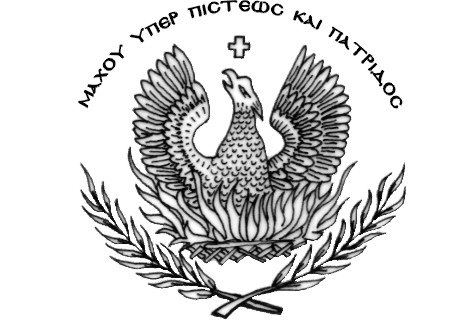 